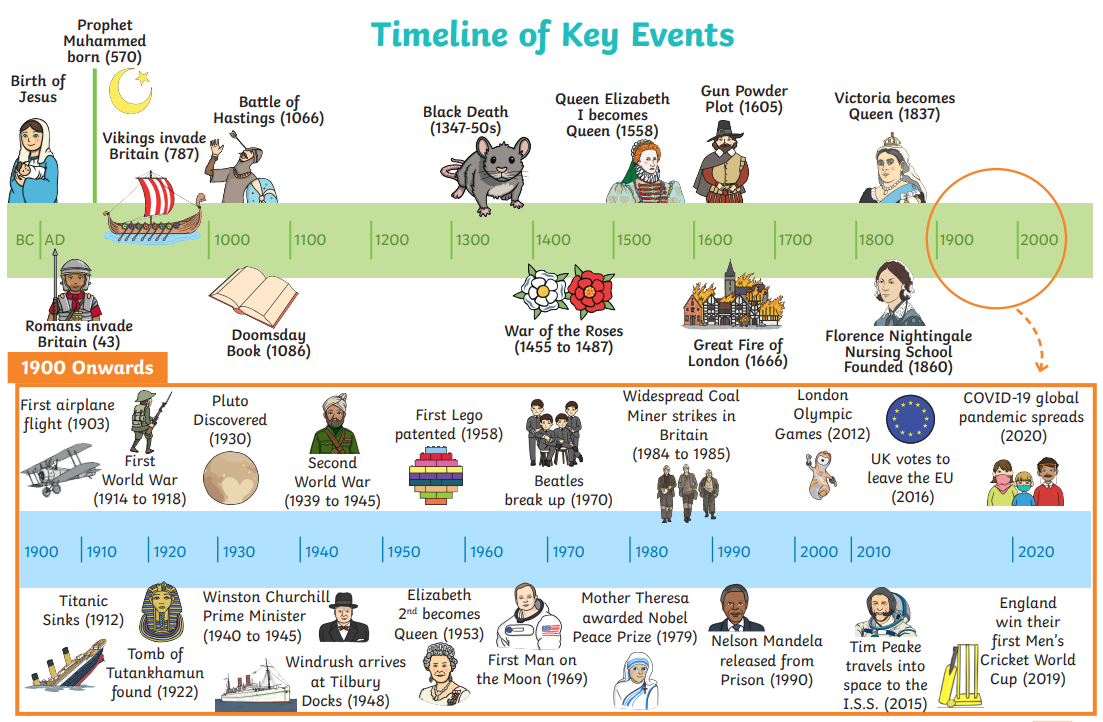 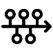 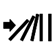 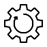 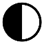 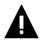 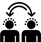 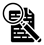 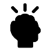 Chronological understandingCause and consequenceContinuity and changeSimilarity and differenceSignificanceInterpretationsEvidence and enquirySubstantive knowledgeSubstantive KnowledgeSubstantive KnowledgeEagley Mills are in Bolton The first mill was built in 1780 by William Longshaw Bridge Mill was textile mill. Bridge mill stopped production in 1972Eagley Mills are located next to the River Irwell The River Irwell – Eagley Brook was a power source for the Mill. The River Irwell was used to transport materials and goods to and from the Mills.People spinning in their homes were not able to provide enough yarn for the weavers and so new machines were invented to produce more. These machines required large buildings to house them and a workforce in one place.1760-1840 - At this time in the United Kingdom lots of mills were being built as it was the Industrial Revolution. Demand for clothes was growing due to a growing population. More mills were built at Eagley Mills to cope with the growing demands.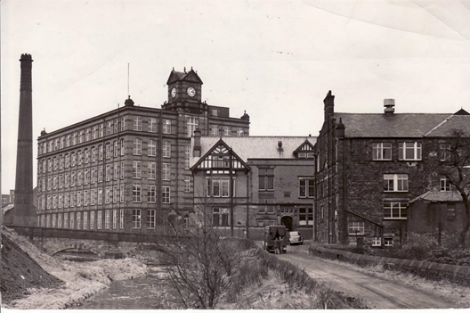 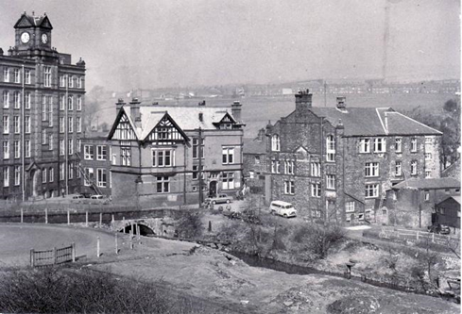 Key VocabularyKey VocabularyWorkhouseA place where you live and worked if you were poor. Eagerly BrookeThe water way where Eagerly mill was built so the water could run the machinery. Arthur GreggThe manager of Eagerly millscavengersYoung children who worked in Eagerly mill. Spinning Jenny/WheelThe spinning jenny was essentially an adaptation of the spinning wheel. It was used to spin the cotton.